THE TOWN OF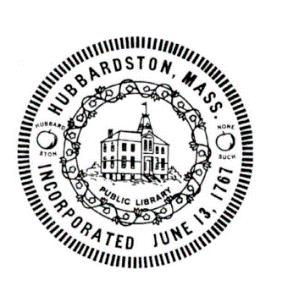     HUBBARDSTON, MASSACHUSETTS          Laurie J. Reed, Town Clerk 7 Main Street, Unit #12Hubbardston, MA  01452PHONE: 978-928-1400, Ext 202	FAX: 978-928-1402            EMAIL: tclerk@hubbardstonma.usINFORMATION FOR CANDIDATESELECTION DATE:  Tuesday, June 30, 2020Polling Hours are 7:00am – 8:00pm, Hubbardston Center School gymnasium. DEADLINE to SUBMIT nomination papers to Town Clerk: Tuesday, May 12th at 5pm  You must obtain a minimum of 20 signatures from voters registered in Hubbardston.   address (not a P.O. Box) is required from each person signing your papers.  If their signature is illegible, have them print their name in the same box as their signature (this may allow their signature to be certified).All candidates must file 3 Campaign Finance Reports listing all receipts, contributions, and expenditures pertaining to your campaign.  Forms are available from the Town Clerk.  8th day preceding election report - Due on or before Monday, June 22, 2020reporting period Jan 1 – May 2630 day after election report – Due on or before Thursday July 30reporting period May 27 – July 4End of year report – Due January 21, 2020reporting period July 5 – Dec 31If you have not made any expenditures, received any contributions, or incurred any obligations, you may sign a form at the Town Clerk’s office in lieu of each report.OTHER GENERAL INFORMATIONLast day to object to a nomination or to withdraw papers is Thursday, May 28 at 5pmLast Day to REGISTER TO VOTE:  Wednesday, June 10 at 8pm Deadline to apply for an ABSENTEE BALLOT:  Monday, June 29 at 12 noonPlease call the office with any questions.  Good luck!